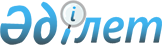 Об утвержении государственного образовательного заказа на подготовку специалистов с техническим и профессиональным образованием на 2009-2010 учебный год
					
			Утративший силу
			
			
		
					Постановление акимата Мангистауской области № 2101 от 16 июня 2009 года. Зарегистрировано Департаментом юстиции Мангистауской области № 2051 от 27 июля 2009 года. Прекращено действие по истечении срока, на который постановление было принято (письмо Мангистауского областного акимата от 28 июня 2013 года № 08-18-838)      Сноска. Прекращено действие по истечении срока, на который постановление было принято (письмо Мангистауского областного акимата от 28 июня 2013 года № 08-18-838)



      В соответствии с законами Республики Казахстан от 23 января 2001 года «О местном государственном управлении и самоуправлении в Республике Казахстан» , от 27 июля 2007 года «Об образовании» , акимат области ПОСТАНОВЛЯЕТ: 

      1. Утвердить государственный образовательный заказ на подготовку специалистов с техническим и профессиональным образованием на 2009 - 2010 учебный год согласно приложению. 

      2. Управлению экономики и бюджетного планирования Мангистауской области (Нургалиева Х.Х.) предусмотреть увеличение финансирования в соответствии с увеличением приема в учебных заведениях технического и профессионального образования в 2009 - 2010 учебном году. 

      3. Управлению финансов Мангистауской области (Альбекова М.Б.) обеспечить финансирование Управления образования Мангистауской области – администратора программ в пределах плана финансирования, предусмотренного на подготовку кадров. 

      4. Управлению образования Мангистауской области (Жумашев К. Б.) обеспечить размещение государственного образовательного заказа на подготовку специалистов с техническим и профессиональным образованием на 2009-2010 учебный год. 

      5. Контроль за исполнением данного постановления возложить на заместителя акима области Караева Ж.А. 

      6. Настоящее постановление вводится в действие по истечении десяти календарных дней после дня его первого официального опубликования.       Аким области                            К. Кушербаев       «СОГЛАСОВАНО» 

      Начальник управления финансов 

      Мангистауской области 

      Альбекова М.Б. 

      16 июня 2009 г.       Начальник управления образования 

      Мангистауской области 

      Жумашев К.Б. 

      16 июня 2009 г.       Начальник управления координации 

      занятости и социальных программ 

      Мангистауской области 

      Калмуратова Г.М. 

      16 июня 2009 г.       Начальник управления экономики и 

      бюджетного планирования 

      Мангистауской области 

      Нургалиева Х.Х. 

      16 июня 2009 г.       Начальник управления 

      предпринимательства 

      и промышленности 

      Мангистауской области 

      Ульжабаева Л.У. 

      16 июня 2009 г. 

Приложение 

к постановлению акимата 

Мангистауской области 

от 16 июня 2009 года № 2101 Государственный образовательный заказ на подготовку специалистов с техническим и профессиональным образованием на 2009-2010 учебный год 
					© 2012. РГП на ПХВ «Институт законодательства и правовой информации Республики Казахстан» Министерства юстиции Республики Казахстан
				№ Код и название профессий и специальностей Коли- чество учащих-ся Базовое образование Язык обуче- ния Срок обуче- ния Срок обуче- ния 1. Жанаозенский профессиональный лицей 
0503000 Слесарное дело: 

050301 2 Слесарь по ремонту электрооборудования 25 9 классов казах- ский 2 г. 10 мес. 2 г. 10 мес. 0809000 Эксплуатация нефтяных и газовых месторождений (по профилю): 

080905 2 Оператор по добыче нефти и газа 25 9 классов казах- ский 2 г.10 мес. 2 г.10 мес. 0801000 Бурение нефтяных и газовых скважин (по профилю): 

080105 2 Помощник бурильщика эксплуатационного и разведочного бурения скважин на нефть и газ 25 9 классов казах- ский 2 г.10 мес. 2 г.10 мес. 1013000 Механообработка, контрольно-измерительные приборы и автоматика в машиностроении: 

101306 2 Слесарь по контрольно-измерительным приборам и автоматике 25 9 классов казах- ский 2 г. 10 мес. 2 г. 10 мес. 1114000 Сварочное дело (по видам): 

111404 2 Электрогазосварщик 25 9 классов казах- ский 2 г.10 мес. 2 г.10 мес. 1201000 Техническое обслуживание, ремонт и эксплуатация автомобильного транспорта: 

120107 2 Слесарь по ремонту автомобилей 25 9 классов казах- ский 2 г.10 мес. 2 г.10 мес. 0819000 Технология переработки нефти и газа: 

081901 2 Оператор технологических установок 25 9 классов казах- ский 2 г.10 мес. 2 г.10 мес. 1401000 Строительство и эксплуатация зданий и сооружений: 

140105 2 Маляр 

140104 2 Штукатур 25 25 9 классов 9 классов казах- ский казах- ский 2 г. 10мес. 2 г.10 мес. 2 г. 10мес. 2 г.10 мес. 1402000 Техническая эксплуатация дорожно-строительных машин (по видам): 

140216 2 Машинист крана автомобильного 25 9 классов казах- ский 2 г.10 мес. 2 г.10 мес. Итого: 250 2. Каракиянский профессиональный лицей 
1201000 Техническое обслуживание, ремонт и эксплуатация автомобильного транспорта: 

120107 2 Слесарь по ремонту автомобилей 25 9 классов казах- ский 2 г. 10 мес. 2 г. 10 мес. 1304000 Вычислительная техника и программное обеспечение (по видам): 

130401 2 Оператор электронно-вычислительных машин 25 9 классов казах- ский 2 г. 10 мес. 2 г. 10 мес. Итого: 50 3. Профессиональный лицей № 1 
0508000 Организация питания: 

050801 2 Повар 25 9 классов казах- ский 2 г. 10мес. 2 г. 10мес. 0503000 Слесарное дело: 

050301 2 Слесарь-электрик по ремонту электрооборудования 25 9 классов казах- ский 2 г. 10 мес. 2 г. 10 мес. 1013000 Механообработка, контрольно-измерительные приборы и автоматика в машиностроении: 

101306 2 Слесарь по контрольно-измерительным приборам и автоматике 25 9 классов русский 2 г. 10 мес. 2 г. 10 мес. 0901000 Электрооборудование электростанций, подстанций и сетей (по видам): 

090101 2 Электромонтер (всех наименований) 25 9 классов русский 2 г. 10 мес. 2 г. 10 мес. 1304000 Вычислительная техника и программное обеспечение (по видам): 

130401 2 Оператор электронно-вычислительных машин 25 25 9 классов 9 классов казах- ский русский 2 г. 10 мес. 2 г. 10 мес. 2 г. 10 мес. 2 г. 10 мес. 1307000 Эксплуатация линейных сооружений электросвязи и проводного вещания: 

130702 2 Электромонтер линейных сооружений электросвязи и проводного вещания 25 9 классов казах- ский 2 г. 10 мес. 2 г. 10 мес. 1211000 Швейное производство и моделирование одежды: 

121106 2 Портной 25 9 классов русский 2 г. 10 мес. 2 г. 10 мес. Итого: 200 4. Бейнеуский профессиональный лицей 
0809000 Эксплуатация нефтяных и газовых месторождений (по профилю): 

080905 2 Оператор по добыче нефти и газа 25 9 классов казах- ский 2 г. 10 мес. 2 г. 10 мес. 1013000 Механообработка, контрольно-измерительные приборы и автоматика в машиностроении: 

101306 2 Слесарь по контрольно-измерительным приборам 25 9 классов казах- ский 2 г. 10 мес. 2 г. 10 мес. 1108000 Эксплуатация, ремонт и техническое обслуживание подвижного состава железных дорог (по видам): 

110806 2 Помощник машиниста тепловоза 25 9 классов казах- ский 2 г. 10 мес 2 г. 10 мес 1201000 Техническое обслуживание, ремонт и эксплуатация автомобильного транспорта: 

120107 2 Слесарь по ремонту автомобилей 25 9 классов казах- ский 2 г. 10 мес 2 г. 10 мес 1409000 Строительство железных дорог, путь и путевое хозяйство: 

140902 2 Бригадир (освобожденный) по текущему содержанию и ремонту пути и искусственных сооружений 25 9 классов казах- ский 2 г. 10 мес 2 г. 10 мес 1303000 Автоматика, телемеханика и управление движением на железнодорожном транспорте: 

130303 2 Электромонтер по обслуживанию и ремонту аппаратуры и устройств связи 25 9 классов казах- ский 2 г. 10 мес 2 г. 10 мес 1304000 Вычислительная техника и программное обеспечение (по видам): 

130401 2 Оператор электронно-вычислительных машин 25 9 классов казах- ский 2 г. 10 мес 2 г. 10 мес Итого: 175 5. Профессиональная школа № 018 
1109000 Токарное дело и металлообработка (по видам): 

110901 2 Токарь 50 11 классов русский 10 мес. 10 мес. 1112000 Эксплуатация машин и оборудования промышленности: 

111202 2 Слесарь механосборочных работ 60 11 классов русский 10 мес. 10 мес. 1115000 Электромеханическое оборудование в промышленности (по видам): 

111504 2 Электромонтер по ремонту и обслуживанию электрооборудования 60 11 классов русский 10 мес. 10 мес. 1402000 Техническая эксплуатация дорожно-строительных машин (по видам): 

140217 2 Машинист крана (крановщик) 30 30 11 классов 11 классов казах- ский русский 10 мес. 10 мес. 10 мес. 10 мес. Итого: 230 Всего 905 6. Мангистауский энергетический колледж 
0901000 Электрооборудование электростанций, подстанций и сетей (по видам): 

090104 3 Техник-электрик 25 25 9 классов 9 классов казах- ский русский 3 г. 6 мес. 3 г. 6 мес. 3 г. 6 мес. 3 г. 6 мес. 0902000 Электроснабжение (по отраслям): 

090204 3 Техник-электрик 25 25 9 классов 9 классов казах- ский русский 3 г. 6 мес. 3 г. 6 мес. 3 г. 6 мес. 3 г. 6 мес. 0906000 Теплоэнергетические, теплофикационные котельные установки тепловых электрических станций: 

090603 3 Техник-теплотехник 25 25 9 классов 9 классов казах-  ский русский 3 г. 10 мес. 3 г. 10 мес. 3 г. 10 мес. 3 г. 10 мес. 1014000 Технология машиностроения (по видам): 

101402 3 Техник-механик 25 25 9 классов 9 классов казах- ский русский 3 г. 6 мес. 3 г. 6 мес. 3 г. 6 мес. 3 г. 6 мес. 1302000 Автоматизация и управление (по профилю): 

130203 3 Электромеханик 25 25 9 классов 9 классов казах- ский русский 3 г. 10 мес. 3 г. 10 мес. 3 г. 10 мес. 3 г. 10 мес. 0816000 Химическая технология и производство (по видам): 

081604 3 Техник-технолог 25 25 9 классов 9 классов казах- ский русский 3 г. 10 мес. 3 г. 10 мес. 3 г. 10 мес. 3 г. 10 мес. Итого: 300 7. Мангистауский политехнический колледж 
1514000 Экология и рациональное использование природных ресурсов (по отраслям): 

151409 3 Эколог 25 9 классов русский 3 г. 10 мес. 3 г. 10 мес. 1517000 Защита в чрезвычайных ситуациях (по профилю): 

151703 3 Техник 25 9 классов казах- ский 3 г. 10 мес. 3 г. 10 мес. 0809000 Эксплуатация нефтяных и газовых месторождений (по профилю): 

080922 3 Техник-технолог 25 9 классов казах- ский 3 г. 10 мес. 3 г. 10 мес. 0802000 Сооружение и эксплуатация газонефтепроводов и газонефтехранилищ: 

080204 3 Техник-механик 25 9 классов казах- ский 3 г. 10 мес. 3 г. 10 мес. 0805000Транспортировка и хранение нефти и газа: 

080502 3 Техник-технолог 25 9 классов казах- ский 3 г. 10 мес. 3 г. 10 мес. 0810000 Сооружение и эксплуатация газонефтяных и заправочных станций: 

081005 3 Техник-механик 25 9 классов казах- ский 10 мес. 10 мес. 1014000 Технология машиностроения (по видам): 

101402 3 Техник-механик 25 9 классов казах- ский 3 г. 6 мес. 3 г. 6 мес. 1114000 Сварочное дело (по видам): 

111406 3 Техник-механик 25 9 классов казах- ский 3 г. 6 мес. 3 г. 6 мес. 1201000 Техническое обслуживание, ремонт и эксплуатация автомобильного транспорта: 

120112 3 Техник-механик 25 9 классов русский 3 г. 10 мес. 3 г. 10 мес. 1203000 Организация перевозок и управление движением на железнодорожном транспорте: 

120305 3 Техник 25 9 классов казах- ский 3 г. 10 мес. 3 г. 10 мес. 1304000 Вычислительная техника и программное обеспечение (по видам): 

1304073 Техник-электроник 25 9 классов казах- ский 3 г. 10 мес. 3 г. 10 мес. 0816000 Химическая технология и производство (по видам): 

081604 3 Техник-технолог 25 25 9 классов 9 классов казах- ский казахский 3 г. 10 мес. 3 г. 10 мес. 3 г. 10 мес. 3 г. 10 мес. 1401000 Строительство и эксплуатация зданий и сооружений: 

140121 3 Техник-строитель 25 25 9 классов 9 классов казах- ский русский 3 г. 6 мес. 3 г. 6 мес. 3 г. 6 мес. 3 г. 6 мес. 1410000 Строительство автомобильных дорог и аэродромов: 

141001 3 Техник-строитель 25 9 классов казах- ский 3 г. 6 мес. 3 г. 6 мес. Итого: 400 8. Форт-Шевченковский филиал Мангистауского политехнического колледжа 
0809000 Эксплуатация нефтяных и газовых месторождений (по профилю): 

080922 3 Техник-технолог 25 9 классов казах- ский 3 г. 10 мес. 3 г. 10 мес. 1114000 Сварочное дело (по видам): 

111406 3 Техник-механик 25 9 классов казах- ский 3 г. 6 мес. 3 г. 6 мес. 1201000 Техническое обслуживание, ремонт и эксплуатация автомобильного транспорта: 

120112 3 Техник-механик 25 9 классов казах- ский 3 г. 10 мес. 3 г. 10 мес. 1401000 Строительство и эксплуатация зданий и сооружений: 

140121 3 Техник-строитель 25 9 классов казах- ский 3 г. 6 мес. 3 г. 6 мес. Итого: 100 9. Мангистауский колледж искусств 
0404000 Инструментальное исполнительство и музыкальное искусство (по видам): 

040403 3 Преподаватель детской музыкальной школы, артист (руководитель) оркестра народных инструментов 30 15 9 классов 11 классов казах- ский русский казах- ский русский 3 г. 10 мес. 2 г. 10 мес. 0407000 Пение: 

040701 3 Артист академического пения, солист ансамбля 2 3 9 классов 11 классов казах- ский русский казах- ский русский 3 г. 10 мес. 2 г. 10 мес. 0405000 Хоровое дирижирование: 

040501 3 Преподаватель, хормейстер 3 2 9 классов 11 классов казах- ский русский казах- ский русский 3 г. 10 мес. 2 г. 10 мес. 0412000 Живопись, скульптура и графика (по видам): 

041201 3 Художник 10 5 9 классов 11 классов казах- ский русский казах- ский русский 3 г. 10 мес. 2 г. 10 мес. Итого: 70 10. Мангистауский технический колледж 
1201000 Техническое обслуживание, ремонт и эксплуатация автомобильного транспорта: 

120112 3 Техник-механик 25 9 классов казах- ский казах- ский 3 г. 10 мес. 0809000 Эксплуатация нефтяных и газовых месторождений (по профилю): 

080922 3 Техник-технолог 25 9 классов казах- ский казах- ский 3 г. 10 мес. 1114000 Сварочное дело (по видам): 

111406 3 Техник-механик 25 9 классов казах- ский казах- ский 3 г. 6 мес. 0518000 Учет и аудит (по отраслям): 

051803 3 Экономист по бухгалтерскому учету и анализу хозяйственной деятельности 25 9 классов казах- ский казах- ский 2 г. 10 мес. Итого: 100 11. Жанаозенский колледж нефти и газа имени Оразмаганбета Турмаганбетулы 
0701000 Геологическая съемка, поиск и разведка месторождений полезных ископаемых (по видам): 

070107 3 Техник-геолог 25 9 классов казах- ский 3 г. 8 мес. 3 г. 8 мес. 0809000 Эксплуатация нефтяных и газовых месторождений (по профилю): 

080922 3 Техник-технолог 25 9 классов казах- ский 3 г. 10 мес. 3 г. 10 мес. 0802000 Сооружение и эксплуатация газонефтепроводов и газонефтехранилищ: 

080204 3 Техник-технолог 25 9 классов казах- ский 3 г. 10 мес. 3 г. 10 мес. 0805000 Транспортировка и хранение нефти и газа: 

080502 3 Техник-технолог 25 9 классов казах- ский 3 г. 10 мес. 3 г. 10 мес. 0807000 Техническое обслуживание и ремонт оборудования нефтяных и газовых промыслов: 

080703 3 Техник-механик 50 9 классов казах- ский 3 г. 10 мес. 3 г. 10 мес. 0808000 Техническое обслуживание и ремонт оборудования предприятий нефтеперерабатывающей и химической промышленности (по видам): 

080803 3 Техник-механик 25 9 классов казах- ский 3 г. 10 мес. 3 г. 10 мес. 0911000 Техническая эксплуатация, обслуживание и ремонт электрического и электромеханического оборудования (по видам): 

091101 3 Электромеханик 25 9 классов казах- ский 3 г. 10 мес. 3 г. 10 мес. 1302000 Автоматизация и управление (по профилю): 

130203 3 Электромеханик 25 9 классов казах- ский 3 г. 10 мес. 3 г. 10 мес. 0819000 Технология переработки нефти и газа: 

081907 3 Техник-технолог 25 9 классов казах- ский 3 г. 10 мес. 3 г. 10 мес. Итого: Итого: 250 12. Мангистауский областной медицинский колледж 
0301000 Лечебное дело: 

030101 3 Фельдшер общей практики 20 11 классов казах- ский 2 г. 10 мес. 2 г. 10 мес. 0302000 Сестринское дело: 

030203 3 Медицинская сестра общей практики 20 11 классов казах- ский 2 г. 10 мес. 2 г. 10 мес. 0309000 Акушерское дело: 

030901 3 Акушер(-ка) общей практики 20 11 классов казах- ский 2 г. 10 мес. 2 г. 10 мес. Итого: 60 13. Мангистауский гуманитарный колледж 
0103000 Физическая культура и спорт: 

010302 3 Учитель физической культуры и спорта 25 9 классов казах- ский 3 г. 10 мес. 3 г. 10 мес. 0101000 Дошкольное воспитание и обучение: 

010101 3 Воспитатель дошкольных организаций 25 9 классов казах- ский 3 г. 10 мес. 3 г. 10 мес. 0105000 Начальное образование: 

010501 3 Учитель начального образования 

010503 3 Учитель иностранного языка начального образования 25 25 9 классов 9 классов русский казах- ский 3 г. 10 мес. 3 г. 10 мес. 3 г. 10 мес. 3 г. 10 мес. 0107000 Технология: 

010701 3 Учитель технологии основного среднего образования 25 11 класс русский 2 г. 10 мес. 2 г. 10 мес. 0108000 Музыкальное образование: 

010801 3 Учитель музыки в организациях дошкольного и основного образования 25 9 классов русский 3 г. 10 мес. 3 г. 10 мес. Итого: 150 14. Бейнеуский гуманитарно-экономический колледж 
0101000 Дошкольное воспитание и обучение: 

010101 3 Воспитатель дошкольных организаций 25 9 классов казах- ский 3 г. 10 мес. 3 г. 10 мес. 0105000 Начальное образование: 

010502 3 Учитель информатики начального образования 

010505 3 Учитель русского языка начального образования 

010507 3 Учитель математики начального образования 25 25 25 9 классов 9 классов 9 классов казах- ский русский казах- ский 3 г. 10 мес. 3 г. 10 мес. 3 г. 10 мес. 3 г. 10 мес. 3 г. 10 мес. 3 г. 10 мес. 0103000 Физическая культура и спорт: 

010302 3 Учитель физической культуры и спорта 25 9 классов казахский 3 г. 10 мес. 3 г. 10 мес. Итого: 125 Всего: 1555 По области: 2460 